MINISTERSTWO PRZEDSIĘBIORCZOŚCI 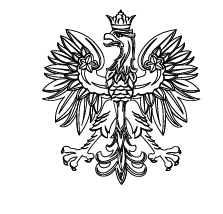 I TECHNOLOGIIDepartament Handlu i Współpracy MiędzynarodowejZespół Międzynarodowych Organizacji i Zamówień PublicznychINFORMATOR  1/ 2019Aktualności:Ministerstwo Przedsiębiorczości i Technologii odebrało wykonaną „Analizę branż polskiej gospodarki i rynków perspektywicznych z punktu widzenia możliwości realizacji zamówień organizacji międzynarodowych, jak również projektów ze wsparciem międzynarodowych instytucji finansowych” . Wykonawcą zlecenia była Korporacja Badawcza „PRETENDENT” z siedzibą we Wrocławiu. Analiza jest dostępna na stronie https://www.gov.pl/web/przedsiebiorczosc-technologia/analiza-mozliwosci-realizacji-zamowien-organizacji-miedzynarodowych, Zapraszamy do zapoznania się z organizacjami międzynarodowymi, w których polskie firmy mają największe szanse uzyskania zamówienia.Informacje o Ministerstwie Przedsiębiorczości i Technologii są teraz na nowej platformie internetowej. Aktualny adres to: https://www.gov.pl/web/przedsiebiorczosc-technologia. Informacje o przetargach organizacji międzynarodowych umieszczone są w zakładce: Co robimy/ współpraca międzynarodowa/ międzynarodowe zamówienia publiczne. Stale rozbudowujemy tą stronę o informacje o potrzebach i zamówieniach organizacji międzynarodowych. Komunikaty o przetargach NATO są teraz ogłaszane też na stronie https://www.gov.pl/web/przedsiebiorczosc-technologia w zakładce: O Ministerstwie / Informacje o zamówieniach publicznych / Przetargi NATO. W dniach 11 – 13 czerwca 2019 odbędą się Warsaw Humanitarian Expo – Międzynarodowe Targi Pomocy Humanitarnej i Rozwojowej (WHE2019. Targi zlokalizowane będą na terenie  PTAK Warsaw Expo, przy al. Katowickiej 62 w Nadarzynie k. Warszawy.Celem Expo jest przede wszystkim promocja oferty polskich dostawców w obszarze pomocy humanitarnej i rozwojowej. Expo zostały objęte patronatem honorowym Prezydenta Rzeczypospolitej Polskiej.Warsaw Humanitarian Expo składa się z 3 komponentów: Wystawa /Targi  - Sektory wystawiennicze będą podzielone na strefy: logistyki i komunikacji; medyczną; schronienia; bezpieczeństwa; żywności. Zorganizowana zostanie też strefa agencji: dla organizacji międzynarodowych oraz NGO-sów. Mogą w nich uczestniczyć wystawcy z Polski i zagranicy. Konferencja wysokiego szczebla - Responsible Business for Humanitarian Emergencies –która ma na celu promocję angażowania się przedsiębiorców w pomoc humanitarną i rozwojową.Warsaw Procurement Forum (WPF)  -  to cykl szkoleń i warsztatów nt. jak skutecznie brać udział w przetargach na świadczenie usług i dostarczanie towarów do organizacji międzynarodowych, w szczególności: zasady rejestracyjne dla dostawców; dobre praktyki oraz prezentacja wybranych podmiotów, które odniosły sukces na rynku międzynarodowych zamówień publicznych; możliwości bezpośredniej współpracy w  zakresie pomocy rozwojowej na Ukrainie, i pomocy humanitarnej w wybranych krajach Afryki, Azji oraz Bliskiego Wschodu. Tym, co wyróżnia Warsaw Humanitarian Expo na tle innych wydarzeń tego rodzaju  jest możliwość uzyskania pełnego know-how niezbędnego do sprawnego poruszania się po wielomiliardowym rynku zamówień publicznych organizacji międzynarodowych, a jednocześnie bezpośredniego przedstawienia swej oferty towarów i usług.   W Warsaw Procurement Forum, stanowiącym część Expo, wezmą udział przedstawiciele organizacji należących do systemu Narodów Zjednoczonych (takich jak FAO, WHO, UNHCR, UNDP, WFP ), Unii Europejskiej,  Międzynarodowego Czerwonego Krzyża czy organizacji pozarządowych. W ramach Warsaw Humanitarian Expo przewidziano możliwość rejestracji na spotkania B2B/B2G (face-to-face) z osobami odpowiedzialnymi za  procedury zamówieniowe w organizacjach międzynarodowych i pozarządowych. Jeszcze przed EXPO, organizatorzy zorganizują webinaria szkolące uczestników Forum odnośnie do procedur rejestracji czy ogólnej wiedzy o systemie zamówień międzynarodowych.  Dodatkowe informacje o wydarzeniu w tym formularze rejestracyjne na poszczególne części WHE 2019 dostępne są pod adresem:  http://humanitarianexpo.comZapraszamy do udziału w seminarium „Better Connected – organizacje międzynarodowe, jako platforma ekspansji na rynki zagraniczne”, które odbędzie się w  dniu 11 lutego 2019 r. Organizatorem jest UKE wspólnie z MPiT, ITU i MSZ. Celem seminarium jest przedstawienie polskim firmom, zwłaszcza sektora ICT możliwości współpracy z wyspecjalizowaną w nowych technologiach agendą ONZ, tj.  Międzynarodowym Związkiem Telekomunikacyjnym (ITU - International Telecommunication Union). Udział w seminarium jest bezpłatny. Szczegółowe informacje oraz formularz rejestracyjny dostępny jest na stronie:  https://www.uke.gov.pl/akt/zapraszamy-na-seminarium-better-connected-organizacje-miedzynarodowe-jako-platforma-ekspansji-na-rynki-zagraniczne,170.html,Informacje:Zachęcamy do zapoznania się z informacjami o ogłoszonych ostatnio przetargach NATO. Komunikaty publikowane są na stronie: https://www.gov.pl/web/przedsiebiorczosc-technologia/przetargi-nato,Komunikat Nr 3/2019 - Naczelne Dowództwo Sojuszniczych Sił Europy w  Mons (Belgia) poinformowało o zamiarze ogłoszenia przetargu na usługi doradcze : Business Support Services;  Technical Support  Services and Data Security Support Services. Nr ref ACO-SH-19-05;Komunikat Nr 4/2019 - Naczelne Dowództwo Sojuszniczych Sił Europy w  Mons (Belgia) poinformowało o zamiarze ogłoszenia przetargu na dostawę systemu identyfikacji : ACO Mission Identification System (AMIS) cardstock to NATO Command Structure (NCS) and non-NCS entities. Nr ref. ACO-SH-19-06;Komunikat Nr 5/2019 - Naczelne Dowództwo Sojuszniczych Sił Europy w  Mons (Belgia) poinformowało o zamiarze ogłoszenia przetargu na usługi transportowe: Multimodal Transportation Services. Nr ref. ACO-SH-19-07;Komunikat nr 6/2019 - Zakład Inwestycji Organizacji Traktatu Północnoatlantyckiego (ZIOTP)  poinformował o zamiarze zaproszenia do przetargu na zaprojektowanie i wybudowanie budynków koszarowych w ramach zadania „Budowa infrastruktury dla zakwaterowania ćwiczących wojsk – obozowisko Głębokie” Nr ref. ICB/1/2019. Termin składania wniosków do MPiT o wydanie deklaracji uprawnienia to 14 luty 2019 r.Szybko rośnie zainteresowanie polskich firm udziałem w przetargach NATO. W 2019 roku MPiT wydało już 23 Deklaracje Uprawnienia do udziału w ogłoszonych w ostatnich dniach 2018 r. informacjach o przewidywanych przetargach. Deklaracja Uprawnienia potwierdza, że zainteresowany przedsiębiorca jest firmą zarejestrowaną w Polsce, jest wiarygodny finansowo, spełnia wymogi profesjonalno- techniczne oraz ma niezbędne doświadczenie.  PARP przygotował i opublikował poradnik „Polski przedsiębiorca na rynku projektów i przetargów międzynarodowych instytucji finansowych”,  który dostępny jest na stronie: https://www.parp.gov.pl/component/publications/publication/polski-przedsiebiorca-na-rynku-projektow-i-przetargow-miedzynarodowych-instytucji-finansowych Celem publikacji jest przedstawienie polskim przedsiębiorcom, w szczególności sektora MŚP, potencjału, który wiąże się z rynkiem projektów i przetargów finansowanych przez międzynarodowe banki rozwoju. Omówiono trzy globalne instytucje finansowe: Europejski Bank Odbudowy i Rozwoju, Europejski Bank Inwestycyjny oraz Azjatycki Bank Inwestycji Infrastrukturalnych. W publikacji wskazane zostały procedury zamówieniowe mające zastosowanie dla realizacji własnych potrzeb zakupowych banków, jak również, procedury mające zastosowanie do przetargów w związku z realizacją projektów finansowanych przez EBOR, EBI lub AIIB. Przypominamy, że Zespół Międzynarodowych Organizacji i Zamówień Publicznych MPiT dysponuje internetową wyszukiwarką przetargów. Wyszukiwarka umożliwia wyszukanie ogłoszonego przez organizację międzynarodową, w jednym z ok 130 krajów, przetargu. Zachęcamy do zgłaszania do nas informacji, jakie zlecenia są poszukiwane przez przedsiębiorców, z Państwem współpracujących,  i w jakim regionie świata. Dysponując takimi informacjami możemy, na potrzeby konkretnego przedsiębiorcy, wyszukać zamówienie, które może odpowiadać jego potencjałowi eksportowemu. Informacje o potencjalnie ciekawych przetargach ogłaszane są także na stronie https://www.gov.pl/web/przedsiebiorczosc-technologia/najciekawsze-przetargi-oglaszane-przez-organizacje-miedzynarodowe,31 stycznia  2019 r.